                                            U-97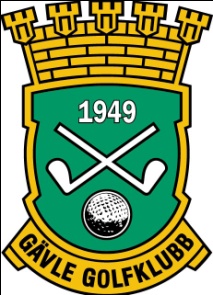 Gävle Golfklubb Säongen 2011NAMN:________________________________________________ADRESS:_____________________________________________POSTNUMMER:______________________________________PERSONNUMMER:___________________________________EPOST:______________________________________________HEMTELEFON:______________________________________MOBIL:______________________________________________FÖRÄLDER 1:________________________________________EPOST:______________________________________________MOBIL:______________________________________________FÖRÄLDER 2:________________________________________EPOST:______________________________________________MOBIL:______________________________________________